SKOLE-KIRKE SAMARBEJDET I HORSENS PROVSTIBestyrelsesmøde den tirsdag den 9. februar 2020 kl. 15.00 på Microsoft Teams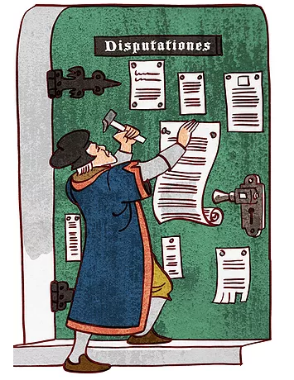 Indkaldt: Karen Holdt Madsen (formand), Kim Clemmensen, Niels Anders Lund Svendsen, Thomas Jørgensen, Tove Asmussen (sekretær),Konsuleneter: Katja Christensen, Mette Bugge,  Observatører: Lone Wagner, Kirsten Bomholt.Afbud: Thomas Jørgensen deltog fra kl. 15.30. D a g s o r d e n  Velkomst og godkendelse af dagsorden. Karen bød velkommen til Thomas, da han mødte ind. Orientering fra formanden. P.g,a, af Corona-restriktioner er MUS udsat og Katja mangler at få sin julegave. Økonomi og årsplan til budgetoverblik, herunder forberedelse af budget 2022.     Budget formål og kontospecifikation for 2021 vedhæftet dagsordenen.      P.g.a. Corona-restriktioner har det ikke været muligt at gennemføre de     planlagte projekter fuldt ud. Der er derfor et pænt overskud, som skal ind-     arbejdes ved budget 2022, så vi skaber balance og et realistisk budget. En     årsplan vil være et godt redskab til at synliggøre budgetter.      Det aftaltes, at konsulenterne udarbejder en årsplan for skoleåret      2022/23 med udblik til skoleåret 2023/24. Denne årsplan skal forelægges     bestyrelsen ved næste møde. Konsulenter og formand vil ud fra årsplanen      udarbejdet en budgetoversigt, som budget 2022 kan tage afsæt i. Budget-     oversigt og budget 2022 fremlægges ligeledes ved næste møde.Præsentation af årshjul. Bilag vedhæftet. Mette og Katja gennemgik i fællesskab årshjulet, hvor alle tilbud er indarbejdet       med angivelse af klasseniveau og måneder for afvikling. Bestyrelsen roste års-      hjulet, der giver et godt overblik over tilbud fra SKS. Status projekter foråret 2021: Året RundtPå sporet af Bibelens måltid i kunstenEscape RoomBibeleventyrSkabelsenEnglevandringPåskevandringenMette og Katja gennemgik status for projekterne og der blev mulighed for at spørge nærmere ind til projekterne.Jesus På Fængslet 2021. Der er planlagt følgende datoer i 2021, nemlig 13. september og 4. oktober. Status Regionsprojekt ”Kvinder i Bibelen.”Projektet igangsættes i 2022. Lige nu er det Aarhus, Skanderborg, Djurs og Horsens, der er med. Indflytning Vær  - mission klaret.Indretningen er nu afsluttet, bortset fra lidt udpakning.  Vi glæder os til at se det. Hjemmesiden.       Medlemmer bedes gå ind på https://www.skshorsens.dk for nærmere orientering inden      mødet.       Umiddelbart er hjemmesiden meget informativ, men layoutet kan måske forbed-       res. Vi er opmærksomme på, at der ikke må være for ofte ændringer af       en hjemmeside. Alle opfordres til inden næste møde at tænke i ideer, ligesom       der skal tænkes på mulige tilbudsgivere, hvis vi beslutter at indhente professio-      nel assistance til opsætning af ny hjemmeside. Repræsentantskabsmøde 19. maj kl. 19 i Vær Sognehus.       Oplæg til dagsorden vedhæftet.       Oplægget blev drøftet og tilrettet så meget, som det var muligt. Niels Anders       meddelte, at han ikke ønsker at genopstille. Karen og Tove       udarbejder den færdige dagsorden, så den kan udsendes senest 18. marts 2021,      d.v.s. 2 mdr. før repræsentantskabsmødet. Fastsættelse af dato for næste møde.Aftalt at næste møde er 11. maj kl. 8.00.   Eventuelt. Odder har henvendt sig om brug af Gys og Gru. Selv om der ikke umiddelbart er nogen sådan aftale er materialet sendt til Odder. Thomas foreslog, at der udarbejdes et nyhedsbrev til alle Menighedsråd ca. 1. juni 2021.  Mødet slut kl. 16.30. 